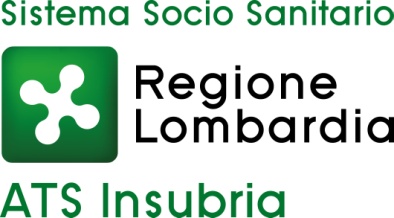 Direzione SanitariaDIPARTIMENTO DI IGIENE E PREVENZIONE SANITARIAU.O.C. PREVENZIONE E SICUREZZA NEGLI AMBIENTI DI LAVOROSEDE TERRITORIALE DI COMO. Via Castelnuovo, 1 -  22100 COMOTel. 031/370441  – Fax 031/370030segreteria.psal.co@pec.ats-insubria.it; segreteria.psal.olgiate@pec.ats-insubria.itwww.ats-insubria.itQUESTIONARIO COVID-19 - AZIENDE TERRITORIO COMOData ___/___/2020Ragione sociale _____________________________________________________________________Sede Legale _________________________________________________________________________Sede Operativa (se diversa) __________________________________________________________P. Iva/CF ___________________________________________________________________________Codice ATECO ______________________________________________________________________Tipologia di attività _________________________________________________________________Telefono ___________________________________________________________________________Mail ________________________________________________________________________________PEC ________________________________________________________________________________Datore di Lavoro ________________________ Medico Competente________________________RSPP _____________________________________ ____ RLS _________________________________N° dipendenti _______________________________________________________________________ N° dip. Presenti in azienda attualmente ______________________________________________Tipologia di lavoro svolto ___________________________________________________________E’ stata fatta informazione circa le disposizioni previste dalla normativa vigente per il controllo dell’infezione da Covid-19? Si NoNote:Se si, quale modalità è utilizzata per la diffusione Distribuzione Affissione Altro ( specificare)Note:Se distribuite ad personam, c’è riscontro dell’avvenuta consegna? Si NoNote:Ci sono controlli all’entrata dell’azienda? Si NoNote:Ci sono altre imprese che entrano in azienda (manutentori, imp. Di pulizie..)? Si NoNote:Se si, ricevono informazioni necessarie? Si NoNote:Sono previsti per loro, ingressi indipendenti con orari diversi dai lavoratori dell’azienda per evitare di incontrarsi ? Si NoNote:Sono previste procedure di carico e scarico per i fornitori affinché evitino il contatto con i lavoratori dell’azienda? Si NoNote: Sono previsti per i lavoratori procedure da seguire in caso di sintomi da COVID-19? Si NoNote: Sono previsti per i lavoratori procedure per informare il datore di lavoro in caso di esposizione e/o sintomi da COVID-19? Si NoNote: E’ prevista la misura della temperatura corporea praticata all’ingresso in azienda? Si NoNote:E’ prevista una turnazione del personale? Si NoNote: E’ prevista una rimodulazione del livello produttivo? Si NoNote:Sono previste modalità di accesso diverse per l’entrata e l’uscita dei lavoratori affinché evitino il contatto? Si NoNote:Sono stati forniti ai lavoratori i necessari presidi protettivi per il contenimento dell’infezione da Covid-19? Si NoNote:Se si, quali? Mascherine  Guanti Occhiali AltroNote:La protezione individuali monouso sono sostituite giornalmente? Si NoNote:Sono previsti idonei contenitori per lo smaltimento di materiali dismessi (rifiuti di materiale infetto cat. B)? Si NoNote:E’ prevista la sanificazione alla fine di ogni turno dei reparti e dei locali utilizzati per la produzione ? Si NoNote:Sulle singole posizioni attrezzature e strumenti viene fatta una pulizia / sanificazione costante? Si NoNote:Sono stati messi a disposizione o potenziati da parte dell’azienda idonei prodotti igienizzanti per lavarsi le mani? Si NoNote:Sono stati attivati tutti i protocolli in sintonia con le autorità sanitarie da attivare nel caso di contagiati o situazioni a rischio? Si NoNote:E’ stato contingentato l’accesso agli spazi comuni? Si NoNote:Firma : Datore di Lavoro RSPP RLS Medico competente